 Название страны		Россия Представитель страны		        Александр Танюшкин  Номер карточки ИФК представителя страны	 A.	ОБЩИЕ ДЕТАЛИ	  1. Имя	  2. Фамилия	  3. Дата рождения	День	Mесяц	Год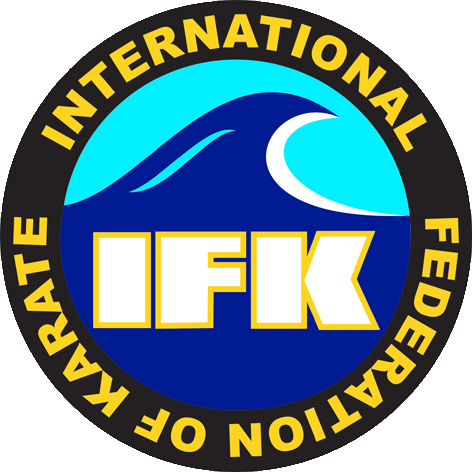   4.  Возраст	  5. Адрес	  6. Детали контакта	  СВЕДЕНИЯ 	  7. Организация о додзё, где претендент тренируется    8. Стаж занятий в Кёкусин каратэ  10. Имеющаяся степень	 ДЛЯ АТТЕСТАЦИИ ДО 3 ДАНА	  12. Дата экзамена	  13. Место проведения экзамена	  14. Результат экзамена	  15. Старший экзаменатор		или		Экзаменационная комиссия	Фамилия, ИмяПодпись B. ИСТОРИЯ КАНДИДАТА	  ИСТОРИЯ ТУРНИРОВ	Пожалуйста, укажите информацию о любых внутренних и/или международных турнирах, в которых Вы принимали участие в качестве официального участника или спортсмена с момента Вашего последнего экзамена.Примечание: если не хватает места для перечисления всех турниров/курсов/квалификаций, пожалуйста, продолжите на отдельном листе бумаги и приложите его к заявке.  СВЕДЕНИЯ О СУДЕЙСКОЙ И ТРЕНЕРСКОЙ КВАЛИФИКАЦИИ	Пожалуйста, перечислите детали судейской квалификации. УТС и СЕМИНАРЫ	Подробная информация о внутренних и / или международных семинарах, которые вы посещали в течение последних трех лет ДРУГАЯ ИНФОРМАЦИЯ	Пожалуйста, обратите внимание: если недостаточно места для перечисления всех ваших турниров/курсов/квалификаций, пожалуйста, продолжите на отдельном листе бумаги и приложите его к вашей заявке. Вы обучались другим боевым искусствам? Если да, то просьба представить подробную информацию:Вы тренируете? Если да, то на каком уровне?Должность в додзё, если таковая имеется:Пожалуйста, дайте информацию о вашей квалификации по оказанию первой помощи:Сведения о физической неспособности выполнять определённые техники. Детали и медицинская справка. (травма не является оправданием для неучастия в экзамене)6.	Подпись претендента: .......................................................................	Дата ............................... C. Рекомендация инструктора	  Должность:Сведения о посещении претендентом додзё за последние 12-18 месяцев:Помощь, оказываемая претендентом организации (например, административная, организационная, участие в показательных выступлениях и другое) СПОРТИВНАЯ БИОГРАФИЯ	Подпись инструктора: ____________________ (______________________) «____» _________ 20___ г.СОГЛАСОВАНО:Местный представитель ФКР: _________________ (__________________) «____» _________ 20___ г.Региональный представитель ФКР: _____________ (_________________) «____» _________ 20___ г.Президиум ФКР: ________________________ (_____________________)      «____» _________ 20___ г.                                                                         ИСТОРИЯ ЭКЗАМЕНОВИСТОРИЯ ЭКЗАМЕНОВИСТОРИЯ ЭКЗАМЕНОВИСТОРИЯ ЭКЗАМЕНОВСтепеньДата экзаменаНомер сертификата на данМеждународная организация (ИФК, ИКО, КАН…)1 кю1 дан2 дан3 дан4 дан5 дан6 дан7 дан8 данNo.Название турнираДатаМесто No.КвалификацияДатаМестоNo.Название ДатаМесто Детали инструктора:Детали инструктора:Детали инструктора:Детали инструктора:Детали инструктора:Фамилия, Имя:Степень:Номер карточки ИФК:Почтовый адрес:Телефон:Email